Рисование для детей старшей группы «Балалайка»Подготовила воспитатель МДОУ № 59 группы «Ягодка» Шумилова Е.М.Цель: расширять представления детей о музыкальных инструментах через средства изобразительной деятельности.Задачи:-  Познакомить с русским народным музыкальным инструментом балалайка: с его особенностями, строением .- Закреплять умение рисовать эскиз балалайки по показу.- Совершенствовать изобразительную технику (выбирать художественные  материалы в соответствии с поставленной задачей  и реализуемым замыслом).- Способствовать развитию познавательных и творческих способностей.- Активизировать словарный запас детей по теме «Музыкальные инструменты».Материалы: картинка русского народного инструмента- балалайки, альбомный лист, простой карандаш, ластик, гуашь, акварель,цветные карандаши, восковые мелки или фломастеры.Ход  занятия:На этой неделе мы будем говорить об инструментах. Какие инструменты ты знаешь? Строительные, садовые, плотницкие, музыкальные и т.д.Сегодня мы поговорим о музыкальных  инструментах. А почему музыкальные инструменты так называют? Потому что они звучат, на них играют музыку.Музыкальные инструменты бывают струнные. Почему их так называют? Правильно, у них есть струны. А какие ты знаешь струнные музыкальные инструменты.  Гитара, скрипка, арфа и.т.д.  Есть духовые инструменты.  Духовые происходят от слова «дуть». В какие инструменты нужно дуть, чтобы они зазвучали? Флейта, дудочка, труба и т.д.Бывают ударные инструменты. Как ты думаешь, почему их так назвали? По ним надо ударять, чтобы получить звук. А какие ты знаешь ударные музыкальные  инструменты? Барабан, бубен, литавры. А еще есть клавишные музыкальные инструменты. Почему их так назвали? У них есть клавиши. Какие ты знаешь клавишные музыкальные  инструменты? Фортепьяно (пианино), синтезатор, аккордеон. Попробуй отгадать какой музыкальный инструмент мы сегодня научимся рисовать:Ох, звенит она, звенит. Всех играя веселит.А всего-то три струны ей для музыки нужны!Кто такая, отгадай-ка. Это наша ….(балалайка)Правильно! Это русский народный музыкальный инструмент – балалайка! Показываем картинку балалайки. Давайте рассмотрим из чего она состоит. Самая большая часть у балалайки называется корпус. А на какую фигуру похож корпус? На треугольник.У современной балалайки треугольный деревянный корпус, на корпусе имеется гриф. Какой он формы? Длинный узкий прямоугольник. В передней части корпуса находится резонаторное отверстие. Какой формы это отверстие? Круглой. На гриф натянуты струны. Сколько струн у балалайки? 3 струны.А как вы думаете, для чего нужны струны? Когда ударяешь по струнам, появляется звук. Балалайка - струнный инструмент, потому что звук возникает благодаря игре на струнах.Хочешь узнать, чем интересна балалайка? Давным-давно люди в деревне, чтобы скрасить свою трудную жизнь, придумали они интересный музыкальный инструмент, звучание которого очень полюбилось всем. Он играл на всех народных гуляниях и ярмарках. Под его веселые звуки пели, танцевали. Но вот как назвать его? Думали-думали и придумали. Произошло название инструмента от слов «балакать», «балаболить», «балагурить», что в старину означало болтать. Вот и назвали этот инструмент – балалайка.Давай немного отдохнем перед рисованием. Провести физкультминутку или пальчиковую гимнастику 2-3 раза. Ребенок проговаривает вместе с Вами слова и выполняет действия.Предлагаем сесть на место, чтобы начать работу. Дайте ребенку выбор, чем он хочет рисовать: акварель, гуашь, карандаши, восковые мелки, фломастеры.Паралельно с ребенком рисуем эскиз балалайки простым карандашом, напоминая, какая часть балалайки какую форму имеет.  Перед раскрашиванием напомнить, что балайка деревянная, поэтому основной цвет коричневый или желтый, корпус балалайки можно украсить цветами или узорами. Если ребенок рисует достаточно хорошо, можно только еще раз проговорить с ним основные моменты и предоставить рисовать самостоятельно, оставив картинку-образец.По окончании работы обсудить, что получилось хорошо, а что не очень и почему. Похвалите ребенка за старания и обязательно сфотографируйте  ваше творчество. Фото можно отправить мне на вайбер или на сайт детского сада. Желаю творческих успехов!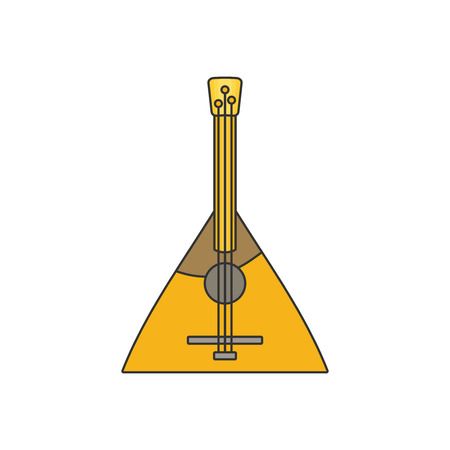 